7th Grade Fiction Book ReportName: __________________________________ Date: _____________________Title: _______________________________________________________________Author: __________________________ Illustrator: _________________________Answer the following questions in complete sentences.Who are the main characters in the book?____________________________________________________________________________________________________________________________________________________________________________________________________________________________________________________________Describe the main characters._________________________________________________________________________________________________________________________________________________________________________________________________________________________________________________________________________________________________________________________________________________________________________________________________________________________________________________________What is the setting of the story? ____________________________________________________________________________________________________________________________________________________________________________________________________________________________________________________________What is happening at the beginning of the book? (at least 4 sentences)________________________________________________________________________________________________________________________________________________________________________________________________________________________________________________________________________________________________________________________________________________________________________________________________________________________________________________________________________________________________________________________What major events occur in the book?________________________________________________________________________________________________________________________________________________________________________________________________________________________________________________________________________________________________________________________________________________________________________________________________________________________________________________________________________________________________________________________________________________________________________________________________________________________________________________________________________________________________________________________What happens at the end of the book?________________________________________________________________________________________________________________________________________________________________________________________________________________________________________________________________________________________________________________________________________________________________________________________________________________________________________________________________________________________________________________________If the book continued, what do you think would happen next?____________________________________________________________________________________________________________________________________________________________________________________________________________________________________________________________What is your favorite part of the book? Why?__________________________________________________________________________________________________________________________________________________________________________________________________________________________________________________________________________________________________________________________________________________________________________________________What part of the book did you like the least?  How do you think it can be improved?_________________________________________________________________________________________________________________________________________________________________________________________________________________________________________________________________________________________________________________________________________________________________________________________________________________________________________________________Would you recommend this book to a friend? Why?__________________________________________________________________________________________________________________________________________________________________________________________________________________________________________________________________________________________________________________________________________________________________________________________Book Rating:How do you feel about this book?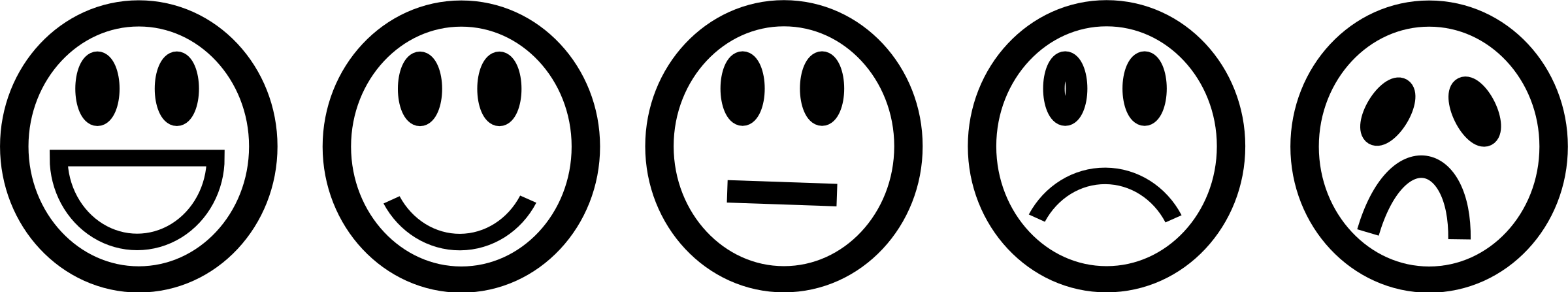   	Awesome		         		            Okay					Bad			